Азбука дорожного движения для малышей 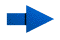 Информационный портал "Добрая дорога детства" ПДД викторина Буклет"Ребенок пешеход"Буклет "Ребенок, пассажир и пешеход"Буклет "Светоотражающие элементы" (фликеры) Памятка для родителей"Автокресло"Памятка для родителейПравила для дошкольниковРекомендации для родителейУроки для взрослыхМы предлагаем Вам вместе с детьми посмотреть мультфильмы, которые обучают правильному поведению на дорогах. Уроки тетушки Совы — Азбука дорожной безопасности — Все серии подряд Это интересноПамятка юного пешеходаПравила дорожного движения для детейСМЕШуроки на дороге М. Корнилова (сокращенный вариантСПАСИБО СВЕТОФОР УЧ ПОСОБИЕ ДЛЯ ДЕТЕЙСтихи про дорожные  знакиИгра викторинаПриложение План работы по профилактике детского дорожно-транспортного травматизма, воспитанию навыков безопасного поведения на улицах и дорогах  в МАДОУ №121города Тюмени Цели и задачи работы по профилактике ДДТТ:1.    Сохранение жизни и здоровья детей.2. Создание необходимых условий для обеспечения непрерывного воспитательного процесса в области безопасности дорожного движения.3.   Создание у детей стереотипов безопасного поведения на улице.4.   Обучение основам транспортной культуры.5. Привлечение внимания общественности к проблеме безопасности на   дороге.Ожидаемый результат:  Совершенствование профилактической работы по ПДД в детском саду;    Формирование навыков правильного поведения детей;    Предотвращение детского дорожно-транспортного травматизма.Направление деятельности:   Познавательные игры;   Конкурсы рисунков, плакатов, стихотворений;   Создание развивающей среды в группах по ПДД;   Профилактическая работа с родителями (законными представителями).Организационная работа:   Обновление уголков  безопасности;   Организация проведения открытых занятий  и внеклассных мероприятий по ПДД;   Организация проведения игровых и обучающих программ по ПДД.Инструктивно - методическая работа:   Проведение совещаний для педагогов, родителей по ПДД;   Разработка методических рекомендаций;   Распространение информационных листков;   Обновление инструкций по проведению инструктажа с детьми  о безопасности дорожного движения;Массовая работа: Проведение конкурсов, праздников, соревнований  по ПДД; Конкурсы  рисунков, аппликаций.БЛОК: «Работа с детьми»БЛОК: «Работа с родителями».План работы по профилактике ДДТТ в ДОО на 2017-2018 угГорноуральский городской округМуниципальное бюджетное дошкольное образовательное учреждениеДетский сад комбинированного вида №20План работы по профилактике детского дорожно-транспортного травматизма в ДООна 2017-2018 учебный годЦель: формирование у детей дошкольного возраста основ безопасного поведения несовершеннолетних участников ДД.Задачи:Развивать у детей знания, умения и навыки, необходимые им для правильной и безопасной ориентировки на улицеСовершенствовать формы и методы работы ДОУ по пропаганде правил дорожного движения.Усилить роль педагогического коллектива, родителей в вопросах обеспечения безопасности дорожного движения среди детей.Формировать у детей навыки и устойчивые положительные привычки безопасного поведения на улице.№ п/пМероприятиеСроки проведенияОтветственный1.Тема: Введение в ПДД.1. Оформление наглядного материала для родителей по профилактике дорожно-транспортного травматизма2. Оформление выставки методических пособий для организации работы с детьми по изучению правил дорожного движения3. Ознакомительное занятие по ПДД4. Развлечение на тему: «Приключение Незнайки»5. Викторина «Дорожная азбука»6. Консультация для воспитателей на тему  «Воспитание у детей навыков безопасного поведения на улицах и дорогах».СентябрьВоспитатели2.Тема: «Знакомство с улицей».1. Беседа с детьми на тему «Где и какпереходить улицу»2. Выставка детских рисунков «Безопасная дорога»3. Просмотр видеофильма «Детям о правилах дорожного движения»4. Музыкально-спортивное развлечение «На светофоре – зелёный»5. Экскурсии и целевые прогулки с детьми:по улицам (виды транспорта)к перекрестку (пешеходный переход)к остановке пассажирского транспортаОктябрьВоспитателиМузыкальный руководительИнструкторы по физической культуре3.Тема: «Как вести себя на улице».1. Общее родительское собрание с инспектором ГИБДД (рассказ о правилах перехода улиц, дорог)2. Кукольный спектакль «Сказка про Буратино, который не знал правил дорожного движения»3. Обыгрывание ситуаций «Как вести себя, если…»     4.Чтение художественной литературы, рассматривание картин, иллюстраций, заучивание стихов о ПДД5.  Сюжетно-ролевая игра «Мы по улице идём»6. Составление детьми рассказов «Что я видел на улице, когда шёл (ехал) в детский сад7. Подготовка детей к участию в конкурсе «Светлячок»НоябрьВоспитатели4.Тема: «Мы – пешеходы».1. Спортивное развлечение на улице «Зимние забавы»2. Просмотр мультфильмов «Медвежонок на дороге», «Лунтик учит правила», «Зай и Чик», «Зимние приключения зебрёнка» и т.д.3. Игры – ситуации на тему «Мы – пешеходы»4. Отгадывание загадок по ПДД, обыгрывание ситуаций на дороге5. Выставка творческих работ по ПДД «Зимняя дорога и Мы»ДекабрьВоспитатели5.Тема: «Мы – пассажиры».1. Прогулка на остановку, наблюдение за транспортом, за пассажирами (старшая и подготовительная группы)2. Просмотр мультфильма «Аркадий Паровозов спешит на помощь – опасные игры зимой»3. Познавательная игра – КВН «Добрый путь» (подготовительная группа)4. Физкультурный досуг «Как мы с горки, ух!!!»5. Беседа  «Как вести себя в общественном транспорте»6. Рассматривание иллюстраций, обсуждение различных ситуаций поведения пассажировЯнварьВоспитателиИнструктор по физической культуре6.Тема: «Нужно слушаться без спора указаний светофора».1. Выставка рисунков «Мой друг -  светофор»2. Просмотр мультфильмов: «Дядя Стёпа», «Озорная семейка – Правила движения (из мультфильма «Белка и Стрелка: Озорная семейка»). Обучающая серия мультфильма про машинки «Робокар  Поли – ПДД» - ПЕРЕБЕГАТЬ ДОРОГУ ОПАСНО!3. Общее родительское собрание с инспектором по ГИБДД по теме: «Автокресла»4. Музыкальное развлечение «В страну Светофорию»5. Чтение художественной литературы, рассматривание картин, иллюстраций, заучивание стихов про светофор6. Рассматривание макета светофор7. Конструирование из бумаги «Светофор»8. Дидактические игры: «Собери светофор», «Машины и светофор», «Укрась улицу» и др.ФевральВоспитателиМузыкальный руководитель7.Тема: Мы – будущие водители».1. Знакомство с дорожными знаками Рассказать о труде водителя дорожного движения. Беседа о транспорте. Какие бывают машины2. Дидактическая игра «Четвёртый лишний».3. Самостоятельная игровая деятельность: игры в группе «Построим улицу»4. Рассматривание и раскрашивание изображений различных транспортных средств5. Аппликация «Транспорт»МартВоспитатели8.Тема: «Где можно играть».1. Просмотр видеофильма «Детям о ПДД»2. Музыкально-спортивный праздник «Азбука дорожного движения»3. Литературный калейдоскоп «Красный, жёлтый, зелёный»4. Выставка детских рисунков « Дорога не место для игр»5. Сюжетно-ролевая игра «Улица»АпрельВоспитателиМузыкальный руководитель9.Тема: «Мы соблюдаем правила дорожного движения».1. Родительское собрание на тему: «Правила безопасного поведения на дорогах для пешеходов. Водители и пешеходы, двигайтесь навстречу безопасности (по группам)2. Просмотр мультфильмов Смешарики «Азбука безопасности»3. Праздник на улице «Посвящение в юные инспектора движения г. Богдановича.МайВоспитатели10Конкурс детских рисунков на асфальте по БДДОрганизация и проведение игр по ПДДОбыгрывание ситуаций «Что делать, если…»Беседа с детьми на тему «Я и улица», «Какие опасности подстерегают на улицах и дорогах», «Ты – пешеход», «Правила езды на велосипеде, роликах и самокате»Июнь Воспитатели, инструкторы по физической культуре11Проведение тематической недели «Уроки мудреца - Светофора»Развлечение «Клуб «Что? Где? Когда?»»Обновление уголков по изучению правил дорожного движения в группах (макеты, игровые зоны, атрибуты, информация)Сюжетно-ролевая игра «Пешеход»Подвижная игра «Веселый трамвайчик»Чтение художественной литературы: "Мой приятель – светофор» С.Прокофьев, отгадывание загадокРисование «Зебра – пешеходный переход»Викторина с детьми старших групп "Дорожная азбука"Июль Воспитатели, инструкторы по физической культуре«Поучительная сказка «Как у наших у ворот важный знак живёт» Чтение художественной литературы "Как неразлучные друзья дорогу переходили" А. Иванов Подвижная игра «Дорога, транспорт, пешеход, пассажир»Конструирование из бросового материала «Автомобили на улице»Сюжетно-ролевая игра «Службы спасения»Конкурс рисунков «Дорожному движению – наше уважение»Музыкально – спортивный праздник «Добрая дорога детства»Август Воспитатели, инструкторы по физической культуреМероприятиеСроки проведенияОтветственныйКонсультация для родителей на тему:  «Воспитание у детей навыков безопасного поведения на улицах и дорогах».Групповые собрания с целью ознакомления родителей с планом работы по предупреждению детского дорожно-транспортного травматизма (ДДТТ).СентябрьВоспитатели Анкетирование  родителей на тему: «Где и как переходить улицу».ОктябрьВоспитатели Общее родительское собрание с инспектором ГИБДД (рассказ о правилах перехода улиц, дорог).Подготовка детей к участию в конкурсе «Светлячок».Памятки «Светоотражатели».НоябрьВоспитателиСтарший воспитательЗаведующая ДОУВыставка творческих работ по ПДД «Зимняя дорога и Мы».Консультация «Безопасность детей в новогодние праздники и каникулы».ДекабрьВоспитатели Консультация «Правила поведения при гололёде».ЯнварьВоспитателиОбщее родительское собрание с инспектором по ГИБДД по теме: «Автокресла».ФевральВоспитателиСтарший воспитательЗаведующая ДОУЛистовки для родителей:1. Пешеходы, двигайтесь на встречу безопасности.2. Водители, двигайтесь на встречу безопасности.МартВоспитателиПривлечение родителей к оформлению выставки детских рисунков «Дорога не место для игр».АпрельВоспитателиРодительское собрание на тему: «Правила безопасного поведения на дорогах для пешеходов. Водители и пешеходы, двигайтесь навстречу безопасности (по группам).Праздник на улице «Посвящение в юные инспектора движения г. Богдановича.МайВоспитателиСтарший воспитательЗаведующая ДОУКонсультации для родителей «Профилактика дорожно-транспортного травматизма в летний период»; «Необходимость использования детских удерживающих средств при перевозке детей» Июнь ВоспитателиСтарший воспитательКонсультации для родителей«Ремень безопасности», «Типичные ошибки детей при переходе улиц и дорог»Кроссворд для родителей «Знаете ли вы … »Июль ВоспитателиСтарший воспитательКонсультации для родителей«Безопасность детей – забота взрослых», «Ребенок и велосипед»Оформление памяток для родителей: «Причины детского дорожно – транспортно травматизма. Рекомендации», «Родитель – водитель, помни!»Составление безопасного индивидуального дорожного маршрута от дома до школыАвгуст ВоспитателиСтарший воспитательСодержание работыСроки исполненияответственныйРабота с педагогамиРабота с педагогамиРабота с педагогамиРазработка плана работы по профилактике безопасности дорожного движенияиюльответственный за профилактику безопасности ДДЗнакомство с планом работы по профилактике безопасности дорожного движенияавгустответственный за профилактику безопасности ДДРазмещение на информационных стендах схемы безопасного подхода к детскому садуавгустответственный за профилактику безопасности ДДИнструктажи с воспитателями и специалистами по охране жизни и здоровья детей, предупреждению детского травматизма (см. «Перечень инструкций по охране труда ДОУ»)в течение годаответственный за профилактику безопасности ДДОбзор статей изданий периодической печати по теме «Профилактика ДДТТ и ПДД» (журналы «Дошкольное воспитание», «Дошкольная педагогика», «Здоровье дошкольника», «Воспитатель ДОУ»)сентябрьответственный за профилактику безопасности ДДОформление стенда в методическом кабинете «В помощь воспитателю» – «Изучаем ПДД»:§  нормативно – правовая база;§  организация образовательного процесса в ДОУ (циклограмма образовательной деятельности в разных возрастных группах);§  методические рекомендации по организации образовательной деятельности с детьми в разных возрастных группах, разработки праздников, экскурсий, бесед);§  иллюстративный материал;§  список методической и художественной литературысентябрьответственный за профилактику безопасности ДДИзготовление и приобретение  методических игр и пособийв течение года,по мере необходимостивоспитателиСоставление плана недели безопасности дорожного движениясентябрь, январьответственный за профилактику безопасности ДД, воспитателиПодготовка выступлений на родительских собраниях «Предупреждение детского дорожно-транспортного травматизма»в течение годаВоспитателиПодготовка информационного материала для родителей в раздевалках групп по темеежеквартальновоспитателиПодготовка информации для родителей по теме  на сайте ДОУв течение годаответственный за профилактику безопасности ДДПодготовка к участию в конкурсах, акциях по ПДД разного уровняв течение года,в соответствии с условиями конкурсовответственный за профилактику безопасности ДД, воспитателиКонтроль «Готовность групп к новому учебному году». Анализ развивающей предметно-пространственной среды в группах по обучению дошкольников  ПДДсентябрьстарший воспитатель, ответственный за профилактику безопасности ДД Анализ мониторинга воспитанников по ПДДсентябрь, майстарший воспитатель, ответственный за профилактику безопасности ДД Анализ результативности проводимых профилактических мероприятий с детьми педагогамимайстарший воспитатель,  ответственный за профилактику безопасности ДДКонсультации с воспитателями и специалистами ДОО:- «Психофизические особенности дошкольников и их поведение на дороге».- «Методика организации работы с детьми по воспитанию безопасного поведения на улицах и дорогах в разных возрастных группах».- «Взаимодействие с семьей по предупреждению дорожно-транспортного травматизма дошкольников».в течение годаответственный за профилактику безопасности ДДКруглый стол для воспитателей и специалистов ДОО: «Безопасность ребенка на дороге»октябрьответственный за профилактику безопасности ДДРабота с детьмиРабота с детьмиРабота с детьмиПроведение недели безопасности дорожного движенияв соответствии с годовым планом организацииВоспитатели, специалисты, старший воспитатель,  ответственный за профилактику безопасности ДДСотрудничество с творческими коллективами театров и студий по теме «Безопасность дорожного движения»В течение годаВоспитатели, специалисты, старший воспитатель,  ответственный за профилактику безопасности ДДИнструктажи  с воспитанникамиВ течение годавоспитатели Экскурсии и целевые прогулки:Наблюдение за движением пешеходов;Наблюдение за движением транспорта;Рассматривание видов транспорта;Прогулка к пешеходному переходу.В течение годаВоспитателиБеседы с воспитанниками:Моя улица;Пешеходный переход;Транспорт;Осторожно: гололёд!;Дорога не место для игр;Какие бывают машины;Что такое светофор;Правила поведения в автобусе;Я велосипедист!;Правила дорожные, которые нужно знать;Всем ребятам надо знать, как по улице шагать»;Правила эти запомним друзья!В течение годаВоспитатели  Сюжетно-ролевые игры:Мы водители и пассажиры;Водители и пешеходы;Шофёры;Транспорт;Служба спасения;Скорая помощь;Поездка в автомобиле;В течение годаВоспитателиДидактические игры:Можно-нельзя;По земле, по воде, по воздуху;Наша улица;Красный, желтый, зеленый;Найди такой же знак;Собери автомобиль;Транспорт;Угадай вид транспорта по описаниюВ течение годаВоспитателиПодвижные игры:Воробьи и автомобиль;Бегущий светофор;Мы едем, едем, едем…;Красный, желтый, зелёный;Светофор;Поезд.В течение годаВоспитателиЧтение художественной литературы:С. Михалков «Моя улица», «Велосипед», «Скверная история»;С. Маршак «Милиционер», «Мяч»;А. Северный «Светофор»;В. Семиренко «Запрещается-разрешается»;В. Головко «Правила движения»;Я. Пишумов «Машины», «Самый лучший пешеход», «Три сигнала светофора»;В. Волков «В парке»;М Пляцковский «Светофор»;И. Лешкевич «Гололед»;В. Степанов «Машины»;В. Кожевников «Светофор»;И. Серяков «Улица, где все спешат»;И. и Л. Сандбери «Мальчик и сто автомобилей»;О. Бедарев «Правила дорожные»;Н. Кончаловская «Самокат».В течение годаВоспитателиКонструирование, рисование, лепка по ПДДПо плану            воспитателяВоспитателиПросмотр мультипликационных фильмов, презентаций, видеофильмов  по ПДДПо плану               воспитателяВоспитателиКонкурс детских рисунков по ПДД  в старшей и подготовительной группе «Безопасные дороги детям»октябрьВоспитателиРазработка плана-схемы «Мой безопасный путь в детский сад» - старшая группасентябрьВоспитателиПроведение мониторинга по ПДДСентябрь, майвоспитателиПроведение  бесед с детьми старшего дошкольного возраста по профилактике дорожно-транспортного травматизмаВ течение годаинспектор  ГИБДД Музыкально – спортивный праздник «Красный, желтый, зеленый»Июнь,музыкальный  руководитель,инструктор по ФК, воспитателиУчастие  в конкурсах разных уровней по ПДДВ течение годаПедагоги ДОУРабота с родителямиРабота с родителямиРабота с родителямиОформление уголков безопасности дорожного движения для родителей:О правилах дорожного движения;Взрослые, вам подражают!Обучение детей правилам дорожного движения;Безопасность ребенка в автомобиле;Ваш ребёнок – дошколёнок!;Дорога в зимний период времени.В течение годавоспитателиУчастие родителей в проведении «Недели безопасности дорожного движения» (выставки, рисунки, беседы)в соответствии с годовым планом организацииВоспитатели, специалисты,  ответственный за профилактику безопасности ДДПроведение родительских собраний с рассмотрением вопросов:- схема безопасного маршрута к ДОУ;- необходимость применения детских удерживающих устройств в автомобилях;- ответственность родителей за последствия приобретения своим детям технических средств передвижения (роликовые коньки, самокаты, велосипеды);- родители – пример для ребенка в правильном поведении на дороге.По графику проведения родительских собранийВоспитателиИндивидуальные беседы с родителями о соблюдении правил безопасности детей на дорогеПо мере необходимостиВоспитателиКонсультации:Как знакомить детей с правилами дорожного движения;Чем опасен гололед;Учить безопасности – это важно.сентябрьдекабрьянварь ВоспитателиАнкетирование родителей «Я и мой ребенок на дороге».ОктябрьВоспитателиОбновление информации по предупреждению ДДТТ на сайте ДОУПо мере необходимостиответственный за профилактику безопасности ДДУчастие  в конкурсах разных уровней по ПДДВ течение года,в соответствии с условиями конкурсовРодители, воспитатели групп,специалисты,старший воспитательОбновление и пополнение предметно-развивающей средыОбновление и пополнение предметно-развивающей средыОбновление и пополнение предметно-развивающей средыПополнение методической и детской литературой, наглядными пособиями методического кабинета, групп по обучению правилам безопасного поведения на дорогеПо мере необходимостистарший воспитательПриобретение (изготовление, обновление) игрового материала для развертывания сюжетно-ролевых игр: «Улица и пешеходы»,   «Светофор», «Поездка на автомобиле», «Автопарковка», «Станция технического обслуживания», «Автомастерская»По мере необходимости воспитатели